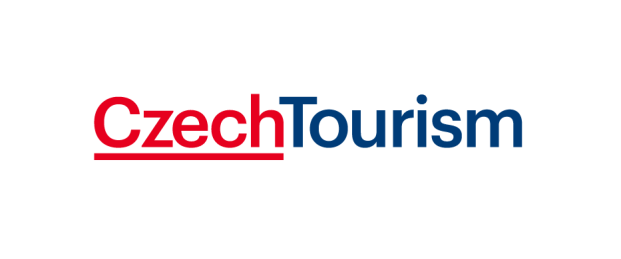 Smlouva o poskytování právních služebuzavřená meziČeskou centrálou cestovního ruchu – CzechTourismaMgr. Jiří Schüller, LL.M., MBA, advokátčíslo smlouvy objednatele:  číslo smlouvy poskytovatele:Smluvní stranyČeská centrála cestovního ruchu – CzechTourism(dále jen „objednatel“)a(dále jen „poskytovatel“) společně též „Smluvní strany“Článek 1.Předmět smlouvyPředmětem plnění této smlouvy o poskytování služeb je „Zajištění komplexních právních služeb“, tzn. poskytování komplexních právních služeb pro CzT, a to zejména právní poradenství a konzultace, legislativní činnost, zastupování objednatele v soudních a správních řízeních, zpracování    právních    stanovisek,    posudků,    vyjádření   a   právních    rozborů    včetně   tvorby a revizí návrhů smluv soukromoprávní a veřejnoprávní povahy.Podrobný popis předmětu plněníKomplexní právní služby v oblasti smluvních vztahů CzechTourism ve vazbě na obchodní právo, občanské právo, pracovní právo a právo duševního vlastnictví a právo hospodářské soutěže.Účast a   zastupování   při   jednáních   s dodavateli,   včetně   zastupování   CzechTourism v řízeních před soudy a jinými správními orgány.Příprava vzorových smluv, příprava a posuzování návrhů smluv, příprava dodatků ke smlouvám.Právní služby a právní poradenství související s činností CzechTourism, který činí právní úkony v souvislosti s přípravou, schvalováním, realizací a kontrolou projektů spolufinancovaných ze strukturálních fondů EUJiné právní služby, které bezprostředně souvisejí s činností CzechTourism.Článek 2.Závazky poskytovatelePoskytovatel je při poskytování právních služeb povinen postupovat s náležitou odbornou péčí a v souladu s povinnostmi vyplývajícími pro poskytovatele ze zákona o advokacii.Poskytovatel je povinen postupovat při poskytování právních služeb v souladu s pokyny objednatele a je povinen chránit práva a takové zájmy objednatele, které jsou poskytovatelovi známy.Od pokynů objednatele je poskytovatel oprávněn se odchýlit pouze v případě, je-li to nezbytně nutné v zájmu objednatele a nelze-li včas zajistit jeho souhlas.Článek 3.Závazky objednateleObjednatel je povinen předat včas Poskytovatelovi veškeré informace a listinné podklady, jež jsou nutné k řádnému poskytování právních služeb.Objednatel je povinen poskytovat Poskytovatelovi i jinou nezbytnou součinnost potřebnou pro řádné poskytování právních služeb.V případě porušení povinností ze strany objednatele neodpovídá poskytovatel za vzniklou škodu.Objednatel je povinen zaplatit Advokátovi odměnu podle článku 4. této smlouvy.Článek 4.OdměnaOdměna za každou hodinu skutečně poskytnuté právní služby podle této Smlouvy činí 598 Kč bez DPH, 723,58 Kč včetně DPH.Objednatelem bude uhrazena pouze odměna za poskytovatelem skutečně poskytnuté služby.Odměna za skutečně poskytnuté služby bude objednatelem hrazena bezhotovostním převodem na základě faktur – daňových dokladů vystavených poskytovatelem se splatností 21 dnů od vystavení. Poskytovatel bude povinen doručit příkazci faktury – daňové doklady vždy alespoň 10 dnů před datem splatnosti.Přílohou každé faktury – daňového dokladu bude vždy přehled skutečně odpracovaného času při poskytování právních služeb včetně popisu poskytované služby. Tyto přehledy odpracovaného času budou členěny dle dnů a jednotlivých osob, podílejících se na poskytování služeb.Faktury – daňové doklady vystavované poskytovatelem musí obsahovat veškeré náležitosti stanovené zákonem č. 235/2004 Sb., o dani z přidané hodnoty, ve znění pozdějších předpisů.Článek 5.Sankční ustanoveníV případě prodlení poskytovatele s řádným plněním povinností dle této smlouvy oproti termínu vzájemně sjednanému s objednatelem, je objednatel oprávněn po poskytovatelovi požadovat zaplacení smluvní pokuty ve výši 4.000,- Kč za každý den prodlení.V případě, že poskytovatel prokazatelně poruší povinnost mlčenlivosti, je objednatel oprávněn po poskytovatelovi požadovat zaplacení smluvní pokuty ve výši 100.000,- Kč, a to za každý takovýto případ.Smluvní pokuta nebo sankce je splatná do 21 dnů po doručení oznámení o uložení smluvní pokuty nebo sankce objednatelem poskytovatelovi. Oznámení o uložení smluvní pokuty nebo sankce musí vždy obsahovat popis a časové určení skutečnosti, která v souladu s touto smlouvou zakládá právo objednatel uplatňovat nároky ze smluvní pokuty. Oznámení musí dále obsahovat informaci o způsobu úhrady smluvní pokuty. Objednatel si vyhrazuje právo na určení způsobu úhrady smluvní pokuty nebo sankce, a to včetně zápočtu proti kterékoli splatné pohledávce poskytovatele vůči příkazci.Článek 6.Další ustanovení6.1. Poskytovatel se zavazuje, že bude mít po celou dobu trvání této smlouvy sjednáno platné pojištění odpovědnosti za škodu způsobenou třetí osobě při poskytování právních služeb na částku pojistného plnění ve výši minimálně 10.000.000,-Kč a že příkazci kdykoliv na jeho žádost prokáže existenci tohoto pojištění předložením platné a účinné pojistné smlouvy, včetně příslušných všeobecných pojistných podmínek, případně předložením jiných dokladů.Článek 7.Účinnost a trvání smlouvyTato smlouva nabývá platnosti dnem jejího podpisu oběma smluvními stranami a účinnosti dnem jejího zveřejnění v registru smluv.Tato Smlouva se uzavírá na dobu určitou, a to na 4 roky od podpisu smlouvy, příp. do doby vyčerpání částky 4 000 000,- Kč bez DPH jako celkové odměny za všechny služby realizované na základě této smlouvy.Smluvní strany mohou ukončit tuto smlouvu vzájemnou dohodou v písemné formě, případně písemnou výpovědí některé ze smluvních stran.Obě smluvní strany jsou oprávněny podat výpověď kdykoliv. Výpovědní lhůta je jednoměsíční a počíná plynout počátkem měsíce následujícího po doručení výpovědi druhé smluvní straně.Pro tento případ se poskytovatel zavazuje učinit ještě vše, co nesnese odkladu, aby objednatel neutrpěl újmu na svých právech.Při ukončení právního zastoupení vyzve poskytovatel písemně objednatele, aby se dostavil k předání agendy spisů do sídla poskytovatele, nedohodnou-li se smluvní strany jinak. Pokud se objednatel nedostaví ani na opakovanou výzvu, platí, že ničeho ze spisové agendy přebírat nechce a nehodlá a poskytovatel není povinen činit další kroky.Článek 8.Závěrečná ustanoveníTato Smlouva byla vyhotovena ve dvou stejnopisech, z nichž každá ze smluvních stran obdrží po jednom.Smluvní strany prohlašují, že si tuto Smlouvu pozorně přečetly, se Smlouvou souhlasí a na důkaz toho připojují své podpisy.V Praze dne 22. 10. 2019se sídlem:Vinohradská 46, 120 41 Praha 2IČ:49 27 76 00DIČ:CZ 49 27 76 00Zastoupené:Ing. Janem Hergetem PhD. ředitelem ČCCR – CzechTourismFirma:Mgr. Jiří Schüller, LL.M., MBA, advokátSídlo:U Sluncové 666/12a, 180 00 Praha 8Zastoupená:XXXXXX XXXadvokát ředitel CzechTourism 